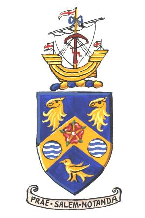 Present: Councillors A Cropper (chairman), B Burn, T Johnson, A Tarpey-Black.In attendance: Alison May, clerk to the town council.42	Apologies for absenceNone.43	Declaration of interests and dispensationsCllr T Johnson – trade union role44	Minutes of the last meetingResolved: to approve as a correct record the minutes of the meeting held on 27 November 2021 subject to Cllr Johnson’s name being removed from those present at the meeting.45	Public participationNo members of the public were present, therefore it was resolved to move to item 5 on the agenda.46	Lengthsman recruitmentResolved: to recommend to full council that it employ a lengthsman for 25 hours per week on spine point 4 of the National Joint council pay scale. This would be for the full range of lengthsman duties (as per previous employee) and would allow for flexible working so that more hours can be worked in the summer months than in winter.47	Clerk’s dutiesResolved: to recommend to full council that the council’s civic events committee consider which items of civic duties can be undertaken by named councillors. It is recommended that48	Date of next meeting22 April 2021.There being no further business, the chair closed the meeting at 8.04pm.